Дидактическая игра «Расскажи сказку по картинке».
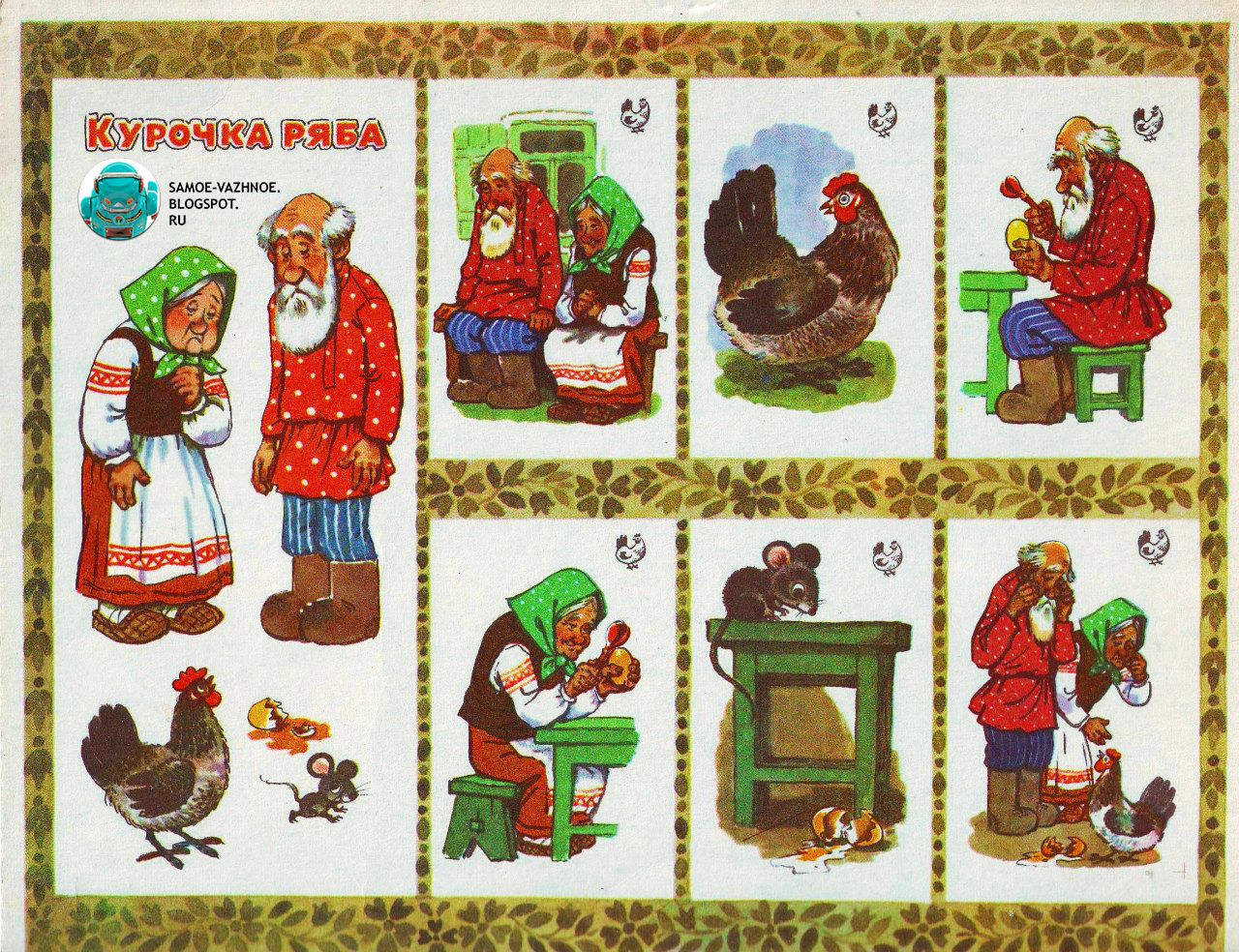 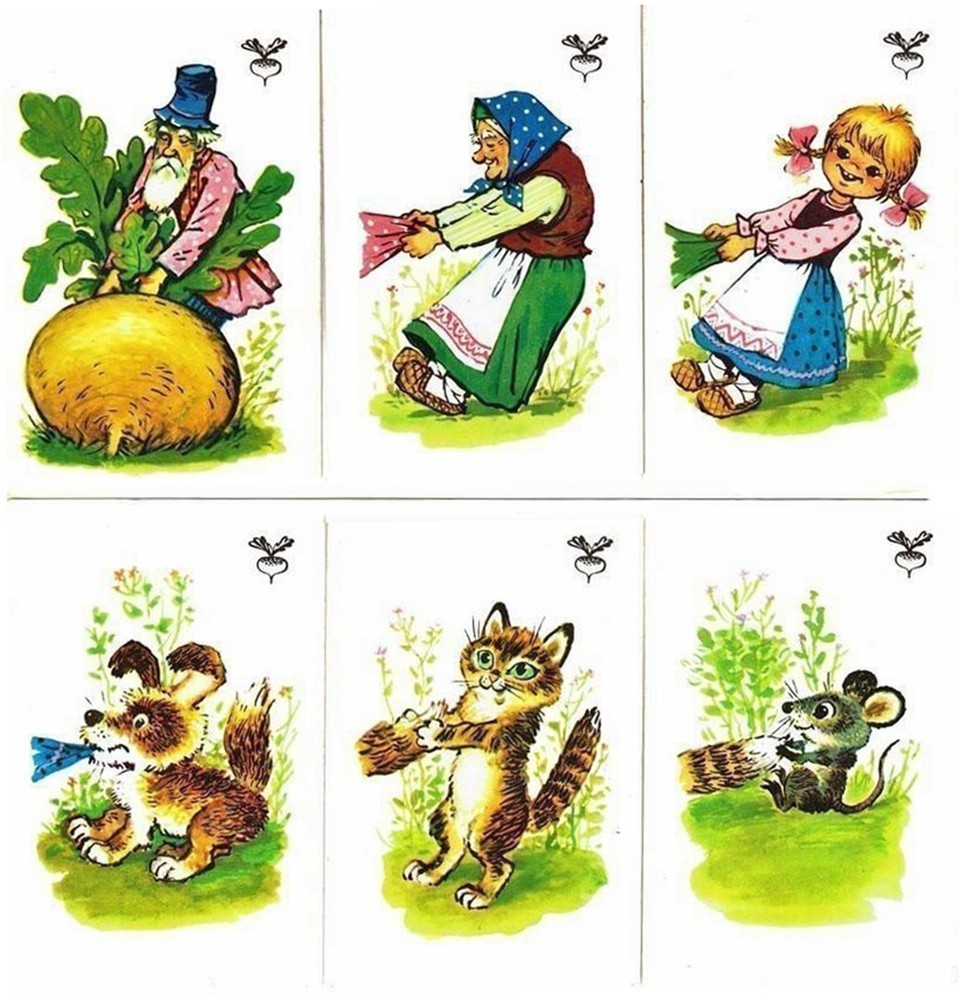 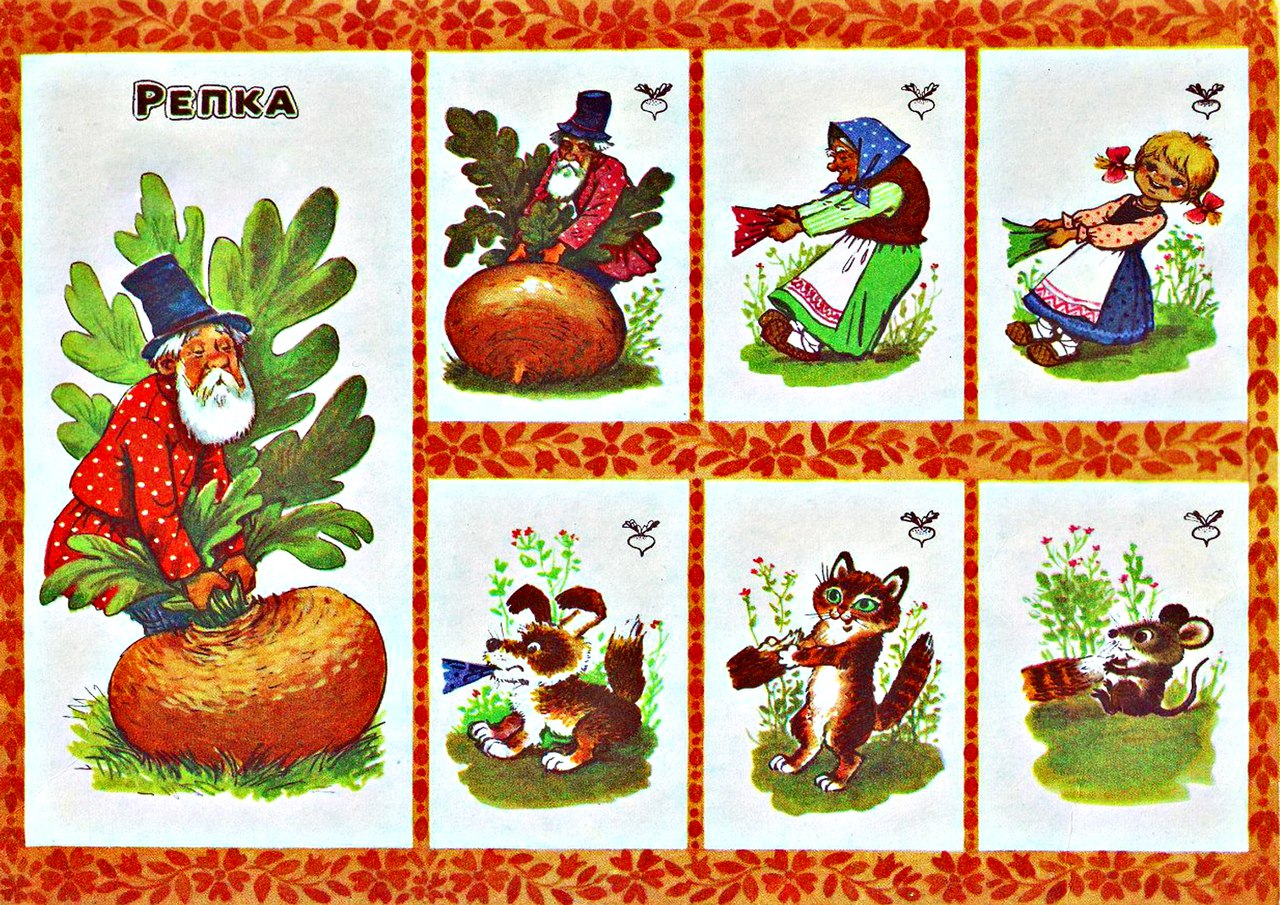 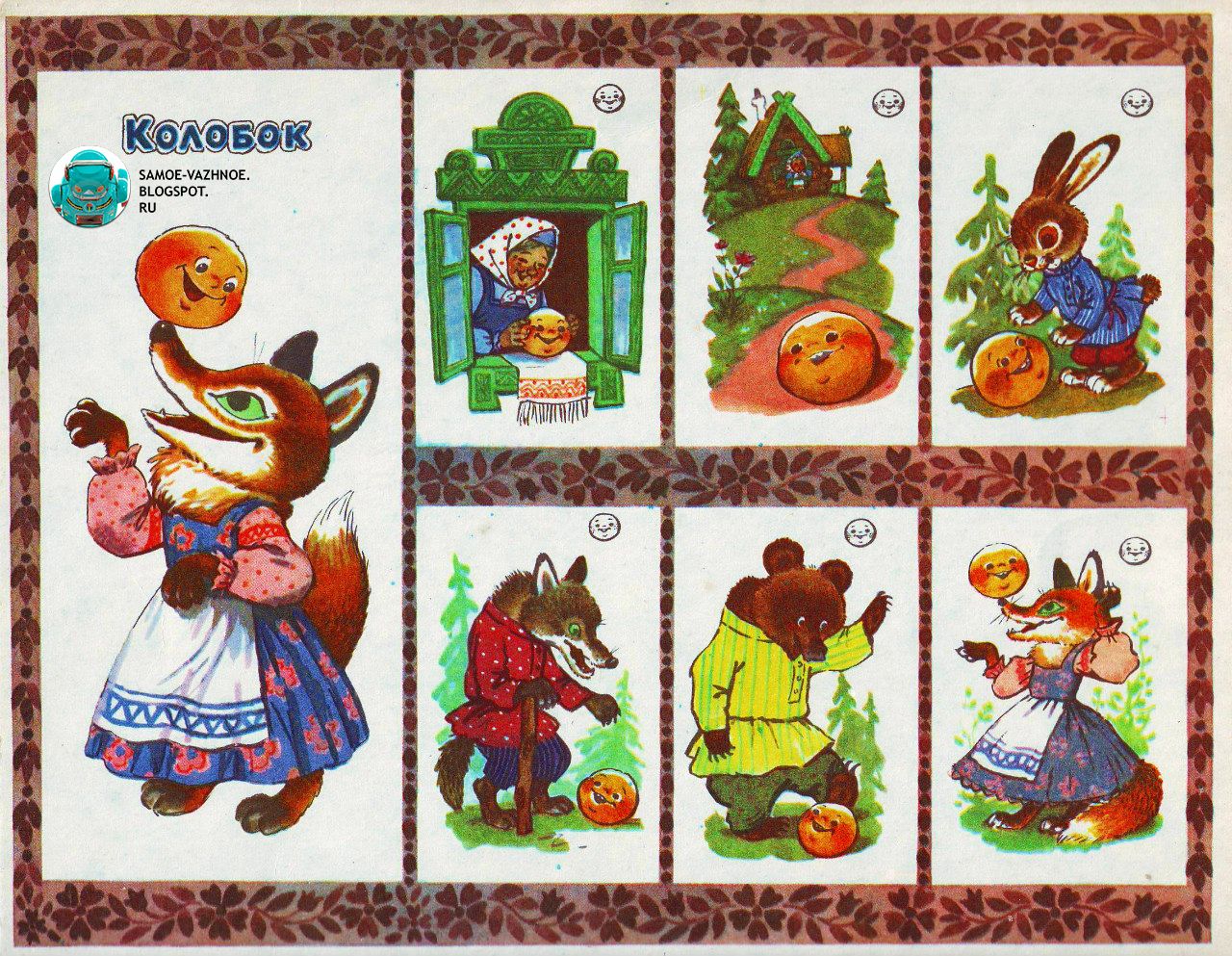 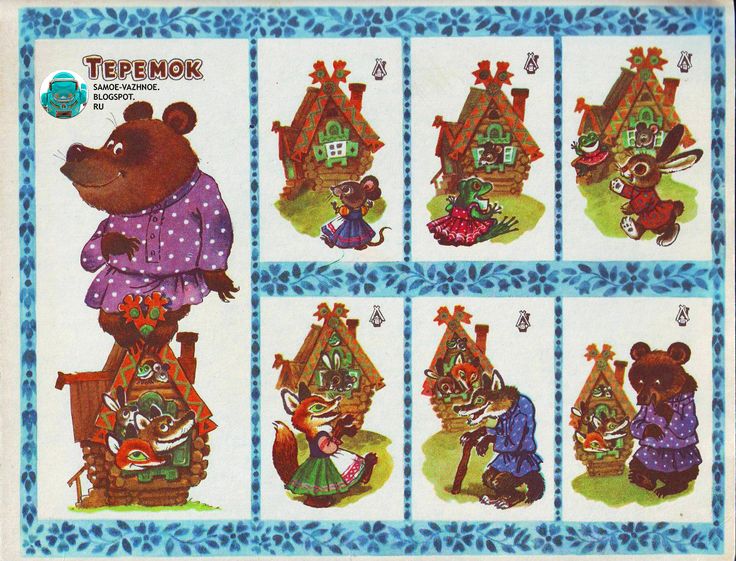 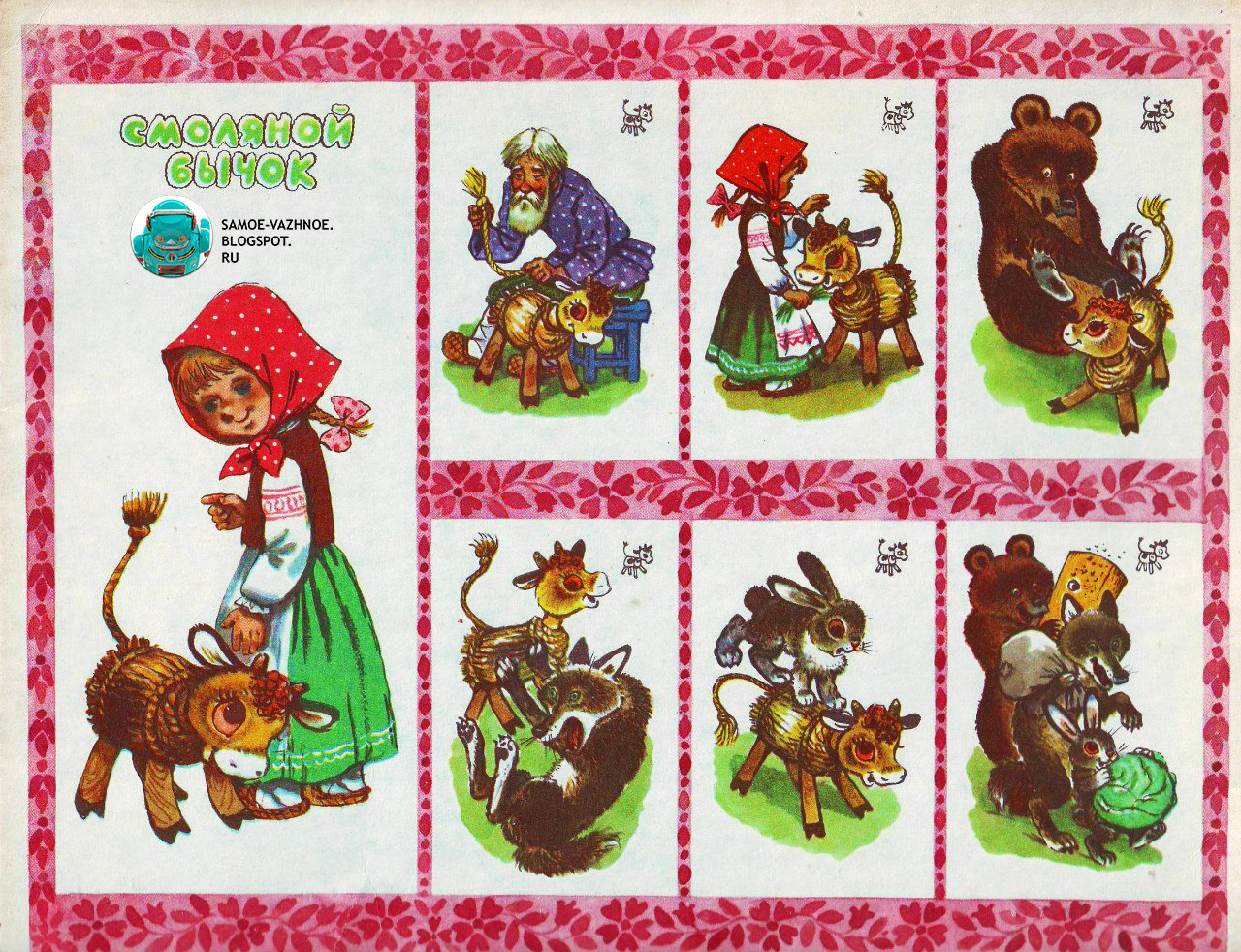 